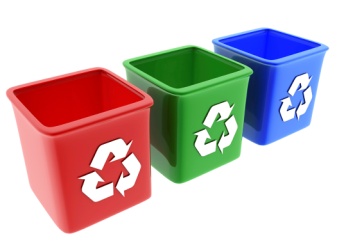 Goal   To reduce the amount of waste in our school by recycling more. Steps: Think of ways to reduce the amount of waste we produce.Get everyone to think about ways to reuse materials.Recycle everything that we can. ActionWho’s responsible?Time targetPlace small compost bins in the staffroom and both atriums.Eco Committee October 2011Place plastic bottle recycling bins in each classroom.Eco CommitteeOctober 2011Monitor use of these bins and empty regularly.Eco CommitteeOngoingHave regular assemblies to raise awareness of waste and recycling.Eco committeeWhole schoolOngoingPut information on the school website, Eco Notice board and in local library and church.Eco Committee Mrs Hunter/Miss MalcolmOngoingMake signs to remind everyone what goes into each bin.Eco CommitteeDecember 2011Make sure every class has a scrap paper tray.All staffMay 2012Monitor paper waste bins and make sure both sides are used before recycling.Eco CommitteeAll pupils and staffOngoingGet everyone to think of creative ways to reuse recyclable materials.Eco CommitteeAll pupils and staffMay 2012Monitor outside compost bins and begin using compost on the raised beds.Eco CommitteeMrs Hunter/Miss MalcolmJune 2013